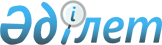 О признании утратившими силу некоторых решений Правительства Республики КазахстанПостановление Правительства Республики Казахстан от 10 марта 2015 года № 112      Правительство Республики Казахстан ПОСТАНОВЛЯЕТ:



      1. Признать утратившими силу некоторые решения Правительства Республики Казахстан согласно приложению к настоящему постановлению.



      2. Настоящее постановление вводится в действие со дня его подписания и подлежит официальному опубликованию.      Премьер-Министр

      Республики Казахстан                      К. МАСИМОВ

Приложение          

к постановлению Правительства

Республики Казахстан   

от 10 марта 2015 года № 112 

Перечень утративших силу некоторых решений

Правительства Республики Казахстан

      1. Постановление Правительства Республики Казахстан от 30 апреля 2013 года № 442 «О Стратегическом плане Министерства регионального развития Республики Казахстан на 2013–2017 годы» (САПП Республики Казахстан, 2013 г., № 30, ст. 461). 



      2. Постановление Правительства Республики Казахстан от 26 августа 2013 года № 844 «О внесении изменений и дополнений в постановление Правительства Республики Казахстан от 30 апреля 2013 года № 442 «О Стратегическом плане Министерства регионального развития Республики Казахстан на 2013–2017 годы» (САПП Республики Казахстан, 2013 г., № 49, ст. 688). 



      3. Постановление Правительства Республики Казахстан от 31 декабря 2013 года № 1495 «О внесении изменений и дополнений в постановление Правительства Республики Казахстан от 30 апреля 2013 года № 442 «О Стратегическом плане Министерства регионального развития Республики Казахстан на 2013–2017 годы» (САПП Республики Казахстан, 2013 г., № 78, ст. 1021). 



      4. Постановление Правительства Республики Казахстан от 31 декабря 2013 года № 1540 «О Стратегическом плане Агентства Республики Казахстан по статистике на 2014–2018 годы» (САПП Республики Казахстан, 2013 г., № 79, ст. 1051). 



      5. Постановление Правительства Республики Казахстан от 31 декабря 2013 года № 1563 «О внесении изменения в постановление Правительства Республики Казахстан от 30 апреля 2013 года № 442 «О Стратегическом плане Министерства регионального развития Республики Казахстан на 2013–2017 годы» (САПП Республики Казахстан, 2013 г., № 84, ст. 1072). 



      6. Постановление Правительства Республики Казахстан от 31 декабря 2013 года № 1565 «О Стратегическом плане Агентства Республики Казахстан по регулированию естественных монополий на 2014–2018 годы» (САПП Республики Казахстан, 2013 г., № 85, ст. 1074). 



      7. Постановление Правительства Республики Казахстан от 31 декабря 2013 года № 1587 «О Стратегическом плане Министерства экономики и бюджетного планирования Республики Казахстан на 2014–2018 годы» (САПП Республики Казахстан, 2013 г., № 89, ст. 1093). 



      8. Постановление Правительства Республики Казахстан от 31 декабря 2013 года № 1589 «О Стратегическом плане Агентства Республики Казахстан по защите конкуренции (Антимонопольное агентство) на 2014–2018 годы» (САПП Республики Казахстан, 2013 г., № 89, ст. 1095). 



      9. Постановление Правительства Республики Казахстан от 25 апреля 2014 года № 401 «О внесении изменений в постановление Правительства Республики Казахстан от 31 декабря 2013 года № 1589 «О Стратегическом плане Агентства Республики Казахстан по защите конкуренции (Антимонопольное агентство) на 2014–2018 годы» (САПП Республики Казахстан, 2014 г., № 31, ст. 264). 



      10. Постановление Правительства Республики Казахстан от 26 мая 2014 года № 540 «О внесении изменений в постановление Правительства Республики Казахстан от 31 декабря 2013 года № 1540 «О Стратегическом плане Агентства Республики Казахстан по статистике на 2014–2018 годы» (САПП Республики Казахстан, 2014 г., № 35, ст. 338). 



      11. Постановление Правительства Республики Казахстан от 27 мая 2014 года № 550 «О внесении изменений и дополнений в постановление Правительства Республики Казахстан от 31 декабря 2013 года № 1587 «О Стратегическом плане Министерства экономики и бюджетного планирования Республики Казахстан на 2014–2018 годы» и признании утратившими силу некоторых решений Правительства Республики Казахстан» (САПП Республики Казахстан, 2014 г., № 36, ст. 342). 



      12. Постановление Правительства Республики Казахстан от 29 мая 2014 года № 576 «О внесении изменений и дополнений в постановление Правительства Республики Казахстан от 30 апреля 2013 года № 442 «О Стратегическом плане Министерства регионального развития Республики Казахстан на 2013–2017 годы» (САПП Республики Казахстан, 2014 г., № 37, ст. 353).



      13. Постановление Правительства Республики Казахстан от 7 июня 2014 года № 625 «О внесении изменений и дополнений в постановление Правительства Республики Казахстан от 31 декабря 2013 года № 1589 «О Стратегическом плане Агентства Республики Казахстан по защите конкуренции (Антимонопольное агентство) на 2014–2018 годы» и признании утратившими силу некоторых решений Правительства Республики Казахстан» (САПП Республики Казахстан, 2014 г., № 40-41, ст. 381). 



      14. Постановление Правительства Республики Казахстан от 7 июня 2014 года № 626 «О Стратегическом плане Агентства Республики Казахстан по защите прав потребителей на 2014–2018 годы» (САПП Республики Казахстан, 2014 г., № 40-41, ст. 382). 



      15. Постановление Правительства Республики Казахстан от 12 июня 2014 года № 642 «О внесении изменений в постановление Правительства Республики Казахстан от 31 декабря 2013 года № 1565 «О Стратегическом плане Агентства Республики Казахстан по регулированию естественных монополий на 2014–2018 годы» (САПП Республики Казахстан, 2014 г., № 40-41, ст. 387). 
					© 2012. РГП на ПХВ «Институт законодательства и правовой информации Республики Казахстан» Министерства юстиции Республики Казахстан
				